PBIA business plan and capability statement WORKSHOP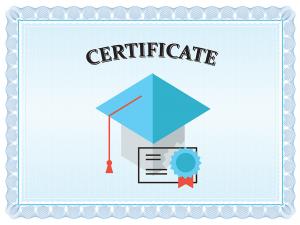 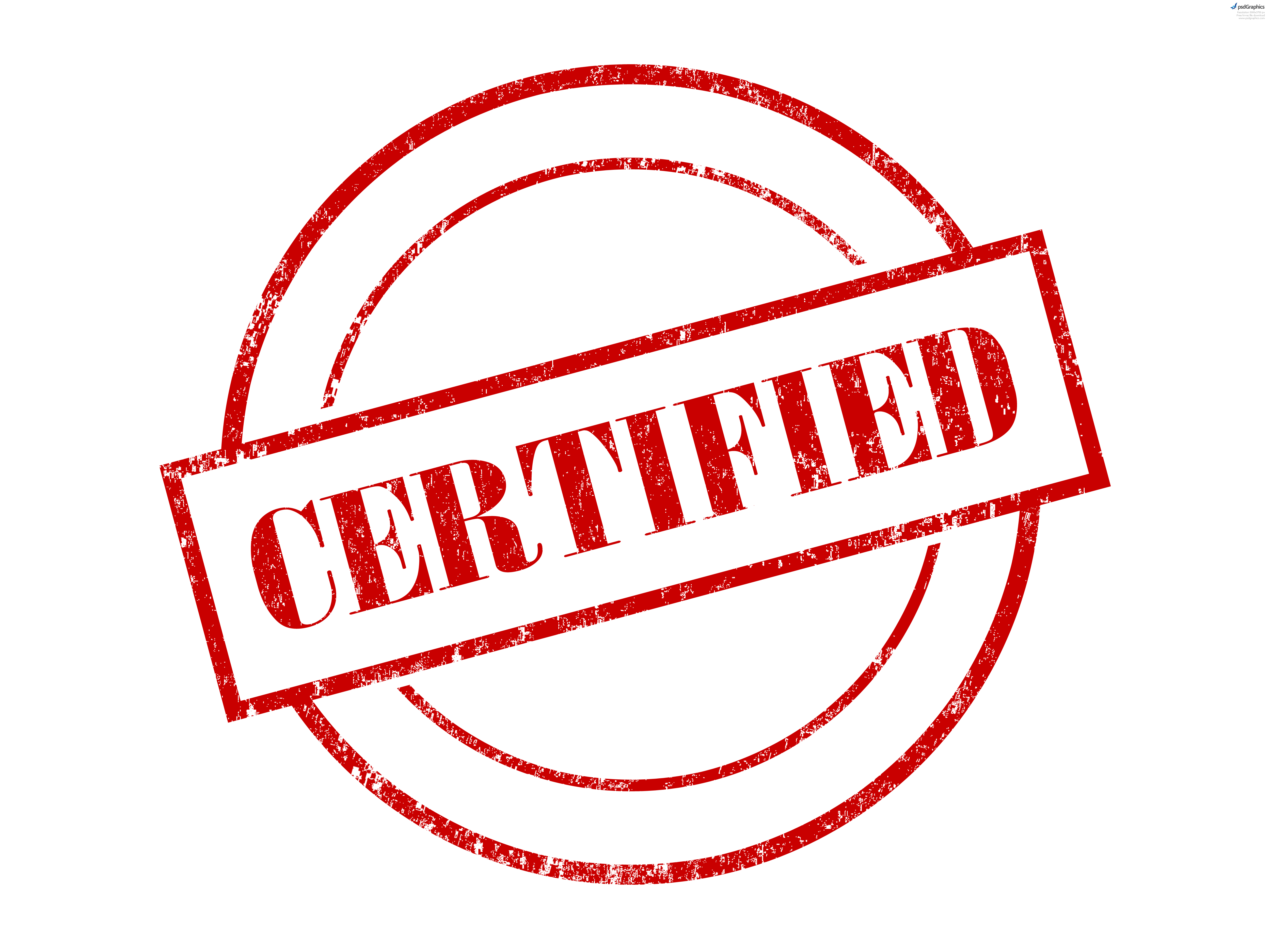 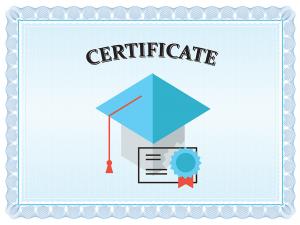   10:00 Am – noonCome out and hear Dr. Reggie Lewis explain the importance of business plans and capability statements!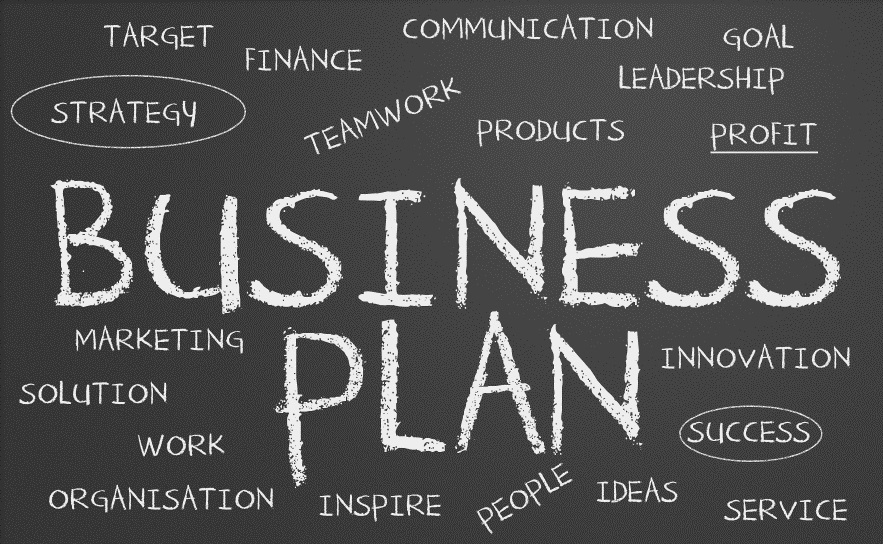 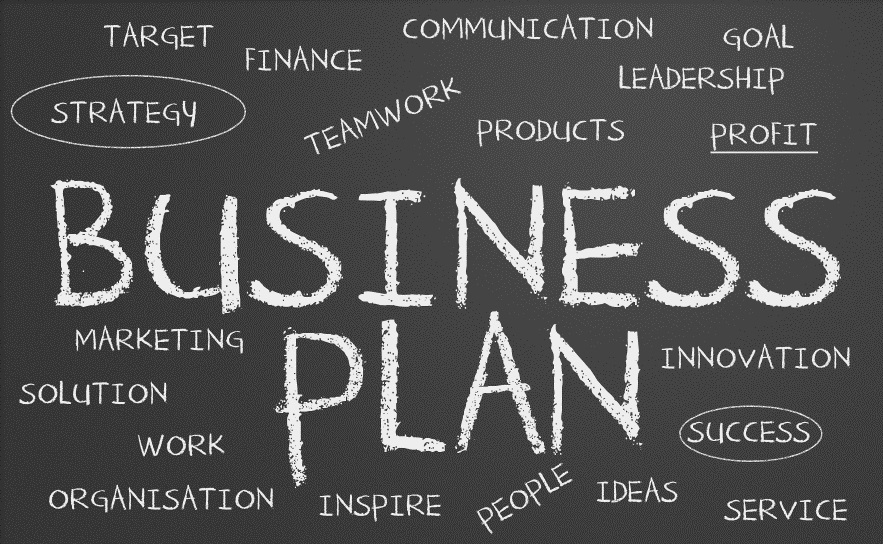 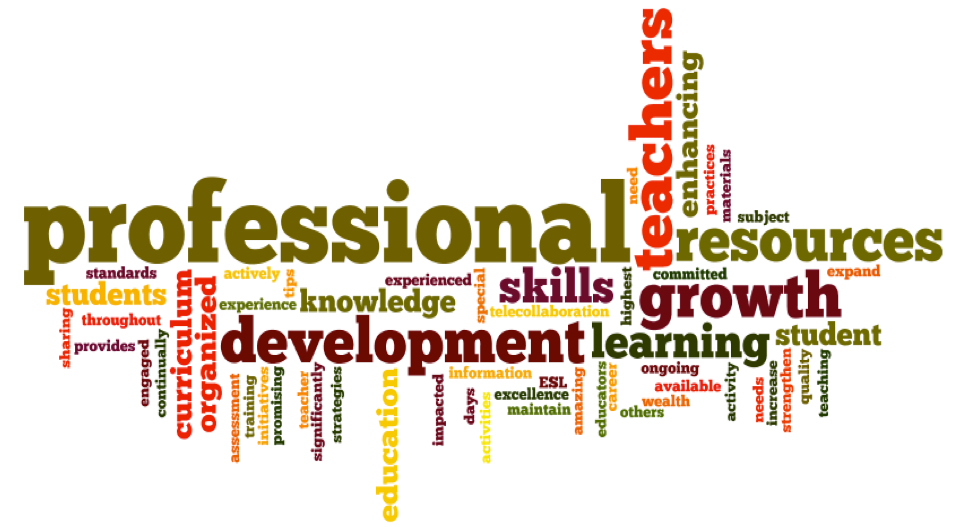 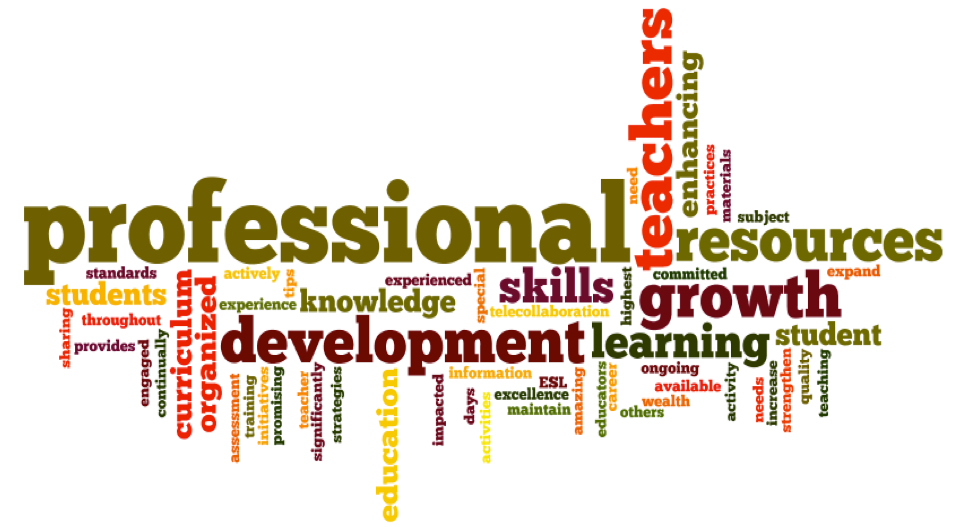 Directions     Take I-95 Belvedere Road Exit		    Travel West on Belvedere to 8th Street	    Take left (south) on 8th Street    Bldg 846 entrance is on the left-hand side (3rd left)       								      adjacent to the commuter apron.Note:  There is no vehicular access from the terminal roadway into the facility; all vehicular traffic must enter from 8th street. Location: DOA Conference         846 Palm Beach International Airport                 West Palm Beach, FL 33406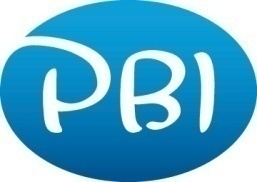 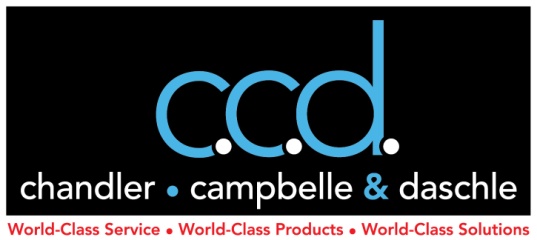                              Sponsored by                                                                            andPlease RSVP to Lorraine Gassett at lorrainegassett29@gmail.com or (954) 854-1894